「　避難支援プラン　」〇年　△月　□日　　　　　　　　　　　　●●町会（自治会）　　　確認者名　　　　〇〇　〇〇　　　　　　　　【注意事項】・本情報は、平常時の災害への備え、震災時の安否確認・避難支援等にも使用します。・登録名簿への登録により、必ずしも災害時の避難支援が受けられるものではありません。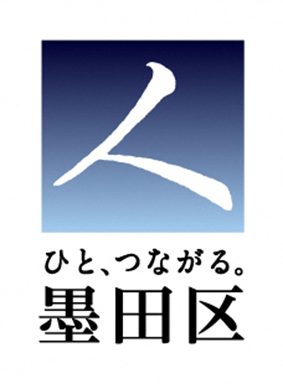 支援区分高齢者障害者障害者その他水害からの事前の避難方法水害からの事前の避難方法水害からの事前の避難方法水害からの事前の避難方法水害からの事前の避難方法避難先荒川が氾濫するおそれがある場合　（広域避難先）荒川が氾濫するおそれがある場合　（広域避難先）荒川が氾濫するおそれは低いが、暴風や大雨が想定される場合　（避難先）荒川が氾濫するおそれは低いが、暴風や大雨が想定される場合　（避難先）避難先☑縁故避難□在宅避難□区内縁故避難□水害時避難場所へ避難（　　　　　　　　　　　　　　）☑縁故避難□在宅避難□区内縁故避難□水害時避難場所へ避難（　　　　　　　　　　　　　　）□縁故避難□在宅避難□区内縁故避難☑水害時避難場所へ（　　　本所中学校　　　　）□縁故避難□在宅避難□区内縁故避難☑水害時避難場所へ（　　　本所中学校　　　　）避難支援者①氏名　墨田　一郎　　　　　　　　関係　長男住所　墨田区吾妻橋1－25－1　　連絡先　03（2345）・・・・氏名　墨田　一郎　　　　　　　　関係　長男住所　墨田区吾妻橋1－25－1　　連絡先　03（2345）・・・・氏名　墨田　一郎　　　　　　　　関係　長男住所　墨田区吾妻橋1－25－1　　連絡先　03（2345）・・・・氏名　墨田　一郎　　　　　　　　関係　長男住所　墨田区吾妻橋1－25－1　　連絡先　03（2345）・・・・避難支援者②氏名　●●町会　サポート隊　担当○○　　　　　　　　　　　　　　住所　　　　　　　　　　　　　　　　　連絡先　03（〇〇〇〇）〇〇〇〇氏名　●●町会　サポート隊　担当○○　　　　　　　　　　　　　　住所　　　　　　　　　　　　　　　　　連絡先　03（〇〇〇〇）〇〇〇〇氏名　●●町会　サポート隊　担当○○　　　　　　　　　　　　　　住所　　　　　　　　　　　　　　　　　連絡先　03（〇〇〇〇）〇〇〇〇氏名　●●町会　サポート隊　担当○○　　　　　　　　　　　　　　住所　　　　　　　　　　　　　　　　　連絡先　03（〇〇〇〇）〇〇〇〇避難の方法徒歩　　　車　　　その他（　　　　　　　　　　　　　　　　）※避難の際に必要な車・資器材等の手配自己所有　　支援者（　    　　　　　　　　　　    ）その他（       　　　　　　　      ）徒歩　　　車　　　その他（　　　　　　　　　　　　　　　　）※避難の際に必要な車・資器材等の手配自己所有　　支援者（　    　　　　　　　　　　    ）その他（       　　　　　　　      ）徒歩　　　車　　　その他（　　　　　　　　　　　　　　　　）※避難の際に必要な車・資器材等の手配自己所有　　支援者（　    　　　　　　　　　　    ）その他（       　　　　　　　      ）徒歩　　　車　　　その他（　　　　　　　　　　　　　　　　）※避難の際に必要な車・資器材等の手配自己所有　　支援者（　    　　　　　　　　　　    ）その他（       　　　　　　　      ）避難の際の注意事項避難情報を教えてくれれば、ひとりで避難できる避難情報を教えてくれれば、ひとりで避難できる避難情報を教えてくれれば、ひとりで避難できる避難情報を教えてくれれば、ひとりで避難できる地震が発生したときの避難先等地震が発生したときの避難先等地震が発生したときの避難先等地震が発生したときの避難先等地震が発生したときの避難先等一時集合場所吾妻橋会館前（吾妻橋1-23-27）吾妻橋会館前（吾妻橋1-23-27）吾妻橋会館前（吾妻橋1-23-27）吾妻橋会館前（吾妻橋1-23-27）避難場所墨田区役所・隅田公園広場一帯墨田区役所・隅田公園広場一帯墨田区役所・隅田公園広場一帯墨田区役所・隅田公園広場一帯避難所（最寄りの予定施設）本所中学校本所中学校本所中学校本所中学校